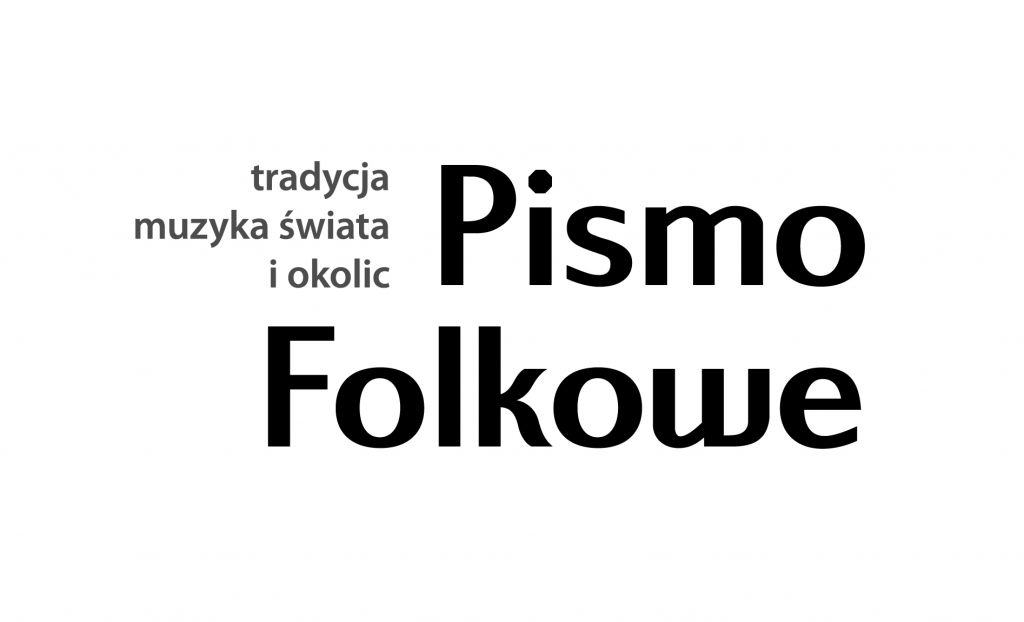 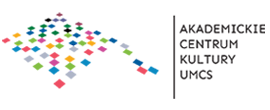 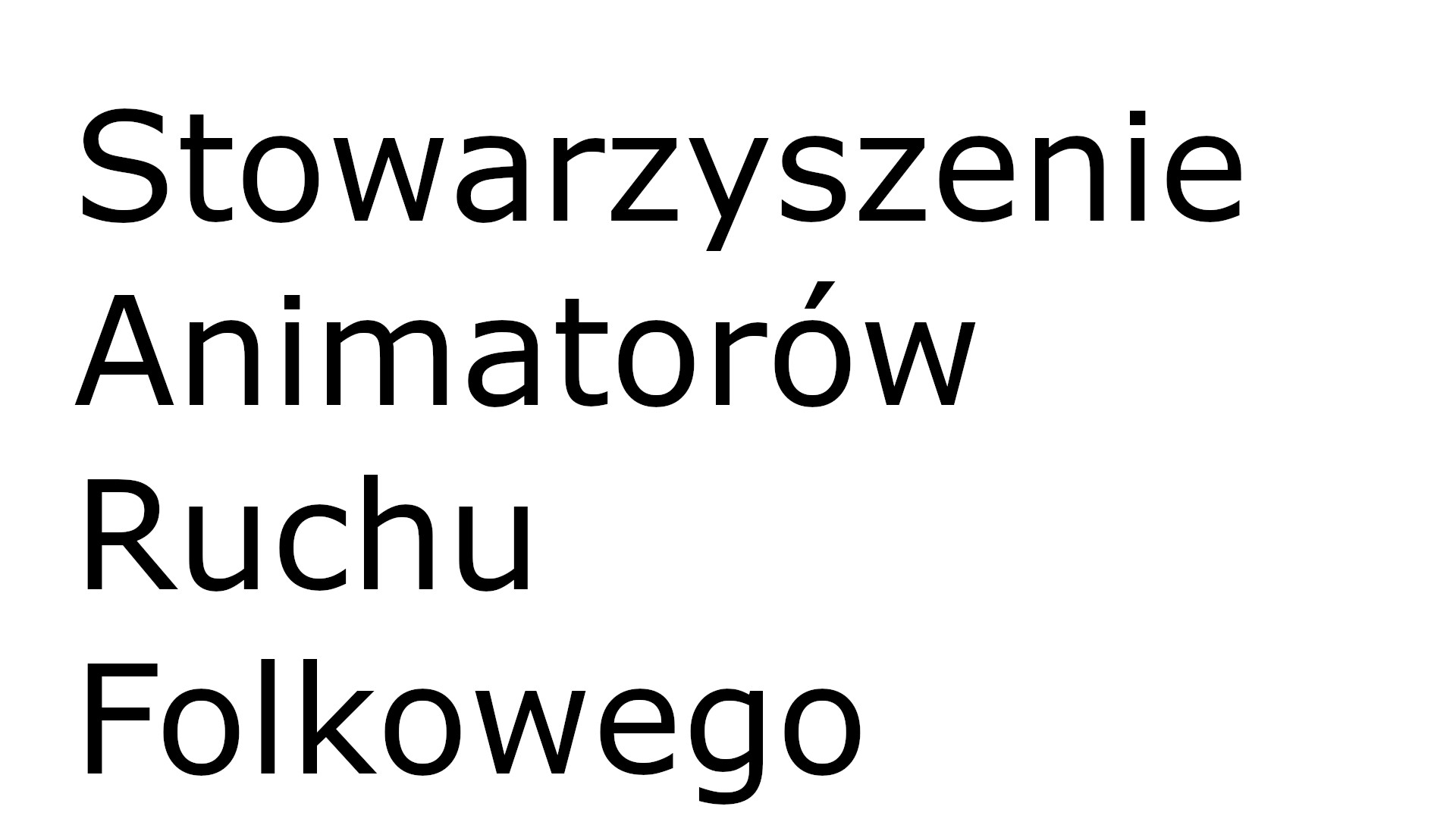 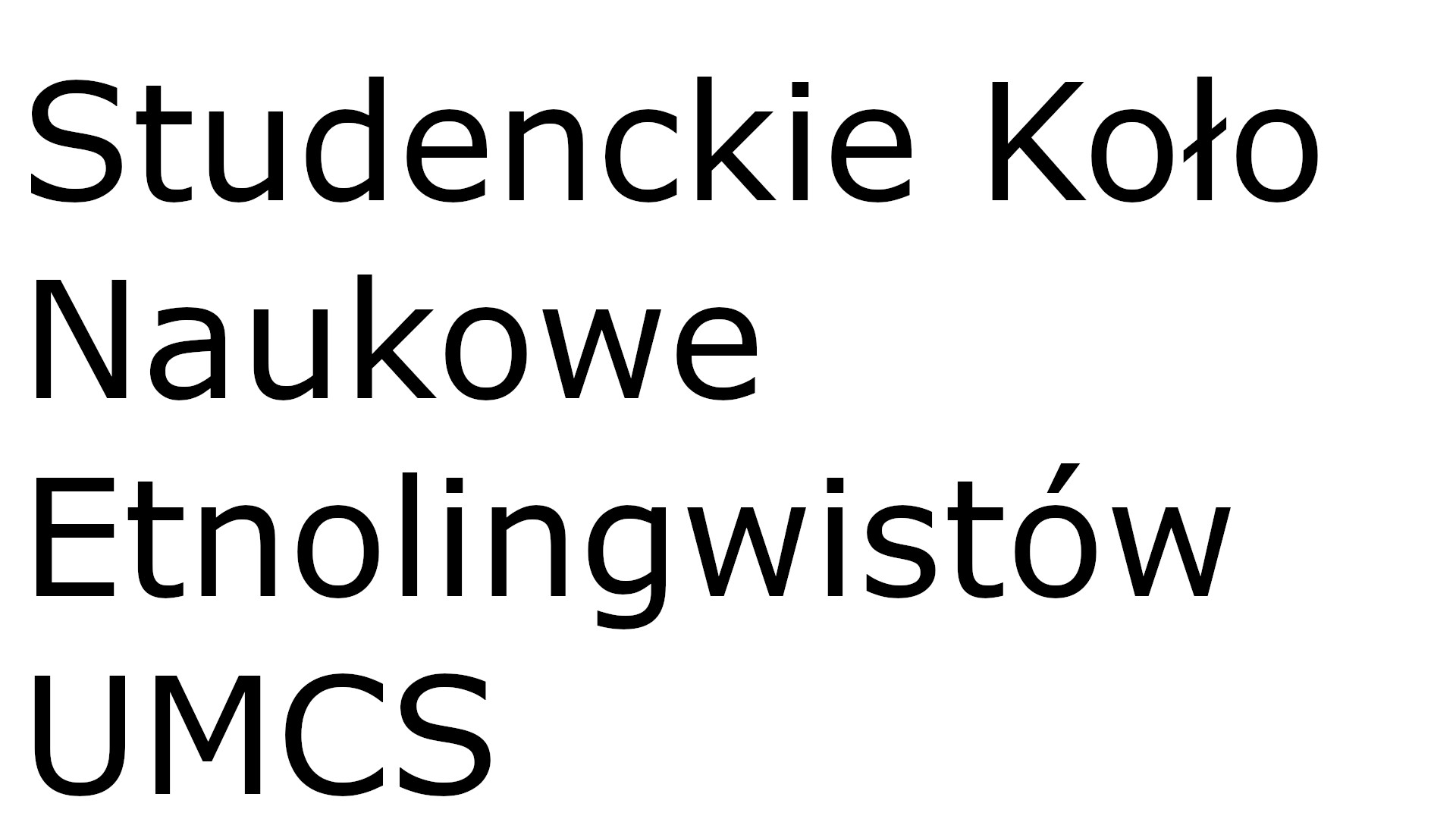 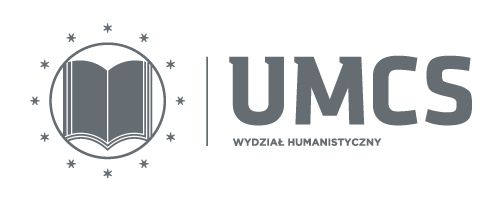 Ogólnopolska konferencja naukowaLudowość w sztuce, muzyce, literaturze i teatrze29 listopada 2019 rokuMiejsce obrad: 
Akademickie Centrum Kultury UMCS „Chatka Żaka” w Lublinie, 
ul. Idziego Radziszewskiego 16PROGRAM9.00–10.00 Otwarcie konferencjiSala Widowiskowa, ACK „Chatka Żaka”Dyrektor Instytutu Filologii Polskiej UMCS		  prof. dr hab. Małgorzata Karwatowska Dyrektor Instytutu Nauk o Kulturze UMCS		  dr hab. prof. UMCS Ewa GłażewskaDziekan Wydziału Humanistycznego UMCS		  prof. dr hab. Robert LitwińskiDyrektor ACK UMCS „Chatka Żaka”		  mgr Edyta KarczmarskaZ-ca Dyrektora ACK UMCS „Chatka Żaka”		  mgr Izabela PastuszkoPrzedstawiciel organizatorów festiwalu Mikołajki Folkowe i Orkiestry św. Mikołaja		
                                                                         mgr Bogdan Bracha			Honorowy Kurator SKNE UMCS i Honorowy Członek Komitetu Organizacyjnego Konferencji                      	                                                                          prof. dr hab. Jerzy BartmińskiSesja I Panelowa10.00–11.40Prowadzenie: prof. dr hab. Jerzy Bartmiński, 
dr hab. prof. UMCS Stanisława Niebrzegowska-BartmińskaSala Widowiskowa, ACK „Chatka Żaka”10.00–10.20	dr Agata Kusto (Instytut Nauk o Kulturze UMCS, Lublin), Uludowione życie artystyczne czy artystyczna ludowość? Kilka dygresji na przykładzie lubelskiego międzywojnia10.20–10.40	dr hab. prof. UMCS Katarzyna Smyk (Instytut Nauk o Kulturze UMCS, Lublin), Bajkowe stylizacje w powieści Edwarda Szopy „Poczet królewski”10.40–11.0	mgr Sylwia Gierczak (Szkoła Doktorska Nauk Humanistycznych UMCS, Lublin), Zasada solidarności z życiem i jej realizacja w „Cudownych bajkach” Adolfa Dygasińskiego11.00–11.20	mgr Aleksandra Ciarkowska (Instytut Filologii Polskiej i Logopedii UŁ, Łódź), Językowa kreacja postaci kobiecych w twórczości Juliana Kawalca (na wybranych przykładach)11.20–11.40	    Dyskusja11.40–12.00    Przerwa kawowaSesja II Panelowa12.00–14.20Prowadzenie: dr hab. Tomasz RokoszSala Widowiskowa, ACK „Chatka Żaka”12.00–12.20	dr Weronika Grozdew-Kołacińska (Instytut Sztuki PAN, Warszawa) „Tradycja na skróty”, „współczesna muzyka ludowa” czy „awangarda”? O dzisiejszych kierunkach rozwoju muzyki folkowej w Polsce12.20–12.40	dr hab. Magdalena Szyndler (Instytut Sztuk Muzycznych UŚ, Katowice), Niepublikowane rękopisy Jana Taciny (1909-1990)12.40–13.00	mgr Ewa Cudzich (Instytut Nauk o Kulturze UŚ, Katowice), Tradycja muzyczna górali Beskidu Śląskiego w twórczości artystycznej Jana Wałacha – okiem etnologa13.00–13.20	mgr Lidia Biały (Instytut Nauk o Sztuce KUL, Lublin), Z badań nad wątkami hagiograficznymi w ludowej pieśni religijnej13.20–13.40	mgr Ewa Kuszewska (Instytut Nauk o Sztuce KUL, Lublin), Organista czy solista? Miejsce ludowej tradycji muzycznej we współczesnym wykonawstwie pieśni w liturgii kościoła katolickiego. Perspektywy i zagrożenia 13.40-14.00	mgr Piotr Wróblewski (Instytut Nauk o Kulturze UMCS, Lublin), Pomiędzy muzyką ludową, klasyczną i jazzową – pieśni Feliksa Nowowiejskiego w aranżacjach Krzysztofa Herdzina 14.00–14.20    Dyskusja14.20–15.30    Przerwa obiadowaObrady w sekcjachSekcja A15.30–17.30Sala Widowiskowa, ACK „Chatka Żaka”Prowadzenie: dr hab. Magdalena Szyndler15.30–15.50	dr hab. Tomasz Rokosz (Instytut Nauk o Sztuce KUL, Lublin), Rytualne milczenie, obrzędowy hałas z perspektywy etnomuzykologa i etnolingwisty15.50–16.10	dr Olga Solarz (Państwowa Wyższa Szkoła Wschodnioeuropejska w Przemyślu), Ludowa wizja świata wykuta w kamieniu. O nagrobkach – drzewach życia16.10–16.30	mgr Łukasz Ciemiński (Muzeum im. ks. dr. Władysława Łęgi w Grudziądzu), Ludowy gotyk? Echa sztuki gotyckiej w dawnej rzeźbie ludowej i średniowieczne fascynacje Piotra Wolińskiego16.30–16.50	mgr Krzysztof Hliniak (Katedra Porównawczych Studiów Cywilizacji UJ, Kraków), Kultura taneczna mniejszości narodowych i etnicznych w krajobrazie kulturowym województwa małopolskiego16.50–17.10	mgr Maria Kula (Wojewódzki Dom Kultury w Rzeszowie), Zjawisko folkloryzmu na początku XXI wieku na przykładzie wybranych imprez folklorystycznych organizowanych na Podkarpaciu17.10–17.30    Dyskusja17.30–17.50    Przerwa kawowaSekcja B15.30–17.30Studio Telewizyjne, ACK „Chatka Żaka”Prowadzenie: dr hab. Joanna Szadura15.30–15.50	mgr Beata Maksymiuk-Pacek (Instytut Nauk o Kulturze UMCS, Lublin), Jak reklamujemy kulturę ludową?15.50–16.10	mgr Alicja Baczyńska-Hryhorowicz (Szkoła Doktorska Nauk Humanistycznych UMCS, Lublin), Ludowa Miss Wszechświata – polskie „kostiumy narodowe” 
w konkursie piękności Miss Universe16.10–16.30	lic. Joanna Dymanus (Instytut Etnologii i Antropologii Kulturowej UJ, Kraków), Utowarowione sacrum. Etnodizajn a kategoria dziedzictwa16.30–16.50	mgr Tatsiana Marmysh (Narodowa Akademia Nauk Białorusi, Mińsk), Sztuka ludowa na Krajowej liście dziedzictwa kulturowego Białorusi: zagrożenia i wyzwania16.50–17.10	dr Katarzyna Ceklarz (Podhalańska Państwowa Uczelnia Zawodowa w Nowym Targu), Ludowość w pamiątkarstwie na przykładzie Podhala 17.10–17.30	    Dyskusja17.30–17.50    Przerwa kawowaSekcja A17.50–19.30Sala Widowiskowa, ACK Chatka ŻakaProwadzenie: mgr Damian Gocół17.50–18.10	prof. dr. Marcello Messina (Visiting Associate Professor; Universidade Federal da Paraíba), Sicilian folk songs and contemporary art: renditions of Antonino Uccello’s ethnographic work18.10–18.30	lic. Alicja Habza (Instytut Nauk o Sztuce KUL, Lublin), Pobożność Maryjna 
w śpiewach i nabożeństwach z Sanktuarium Matki Bożej Kębelskiej w Wąwolnicy. Wybrane zagadnienia18.30–18.50	mgr Mirosław Majewski (Instytut Nauk o Kulturze UMCS, Lublin), Wiedza 
i religijność ludowa w przedstawieniach teatru obrzędowego18.50–19.10	mgr Anna Kapusta (Instytut Socjologii UJ, Kraków), „Gardzieniczanka” i „Teatroman z Lublina”. Figura folkloryzacji dyskursu „Gardzienic” w Gardzienicach, czyli 
o funkcjonowaniu polskojęzycznej matrycy kultury chłopskiej w ludowych tekstach oporu19.10–19.30	    DyskusjaSekcja B17.50–19.30Studio Telewizyjne, ACK „Chatka Żaka”Prowadzenie: mgr Sylwia Gierczak17.50–18.10	mgr Stefania Zielonka (Instytut im. Oskara Kolberga, Poznań), Na złość klasykom… Kilka refleksji o dziewiętnastowiecznej niechęci do folkloru18.10–18.30	mgr Agnieszka Jeż (Instytut Muzykologii UW, Warszawa), Folklor w szkole – doświadczenia żydowskiej młodzieży w Polsce w dwudziestoleciu międzywojennym18.30–18.50	lic. Wioletta Jakubiec (Instytut Muzyki UMCS, Lublin), O współczesnych przemianach funkcji użytkowych trombity18.50–19.10	mgr Alicja Mironiuk-Nikolska (Państwowe Muzeum Etnograficzne w Warszawie), 
O szczęśliwą socjalistyczną wieś polską…. Kolekcja sztuki ludowej z okresu socrealizmu w Państwowym Muzeum Etnograficznym w Warszawie19.10–19.30	Dyskusja19.30–19.50	     Dyskusja podsumowująca i zakończenie konferencji20.30                Koncert polsko-ukraińskiego zespołu „Dagadana”, Sala Operowa CSK, pl. Teatralny 1